Plasticage rainbow warriorPar Charles-Antoine Giroux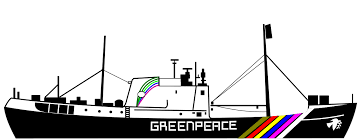  Où Nouvelle-ZellandeQuand 10 Juillet 1985Quoi explosion du bateauConséquence de mort de Fernardo ÉricaPays la France voulait essayer des armes nucléaire et Green peace voulait s'y interposerPm1 François MitterlandPm2 Charles Hermu Enquête de démission de Charles Hermu les service secret sabordé le navire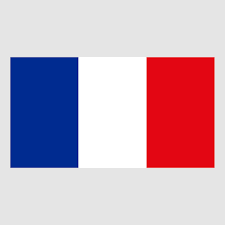 